   Шахматная мозаика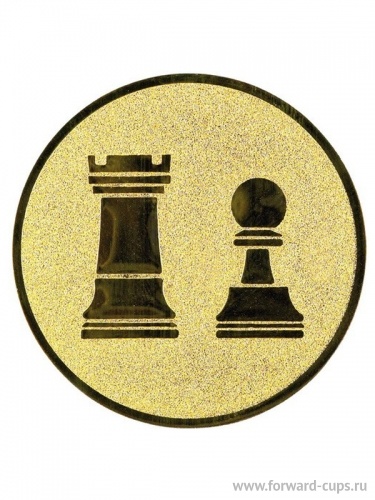 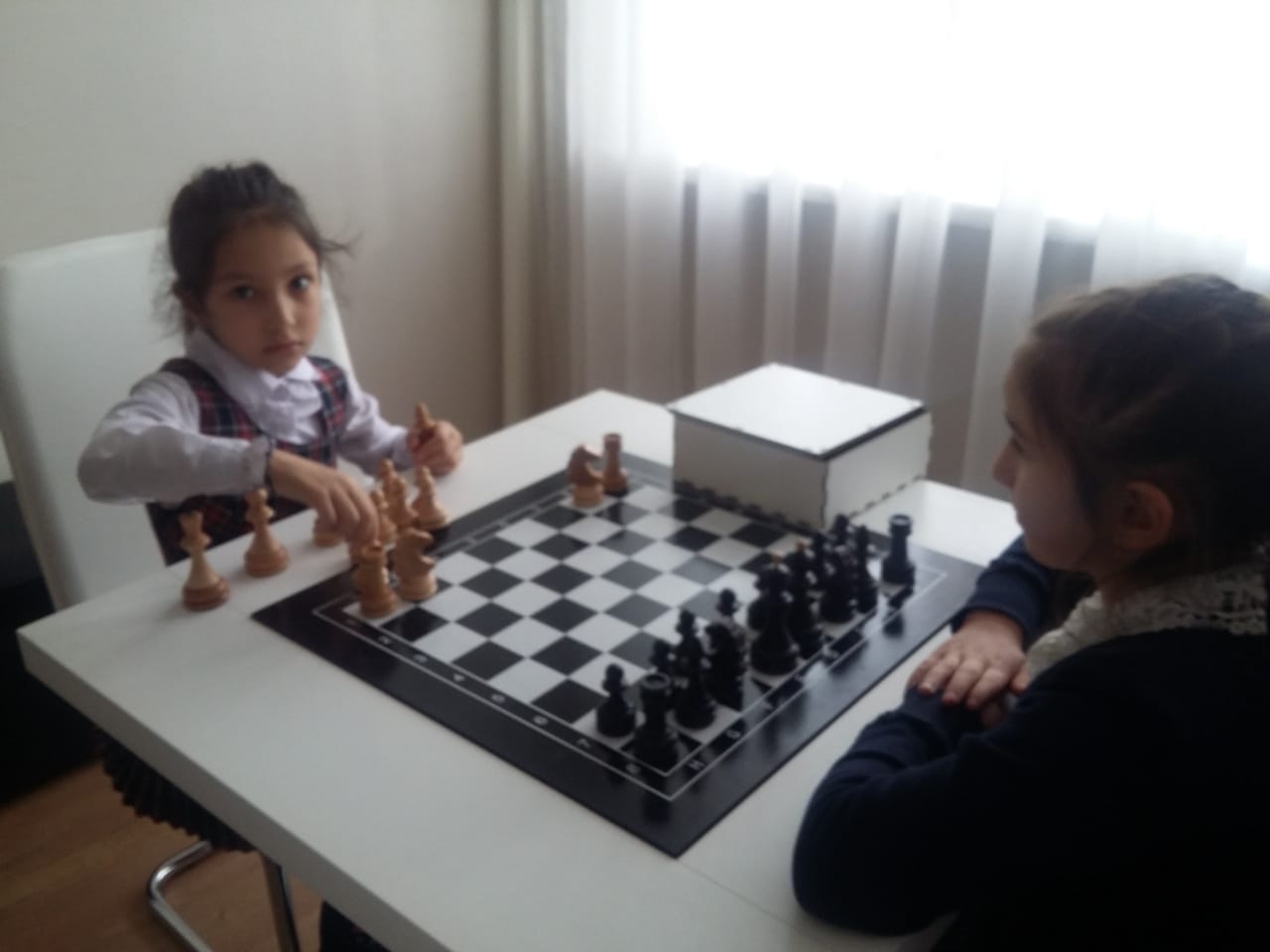 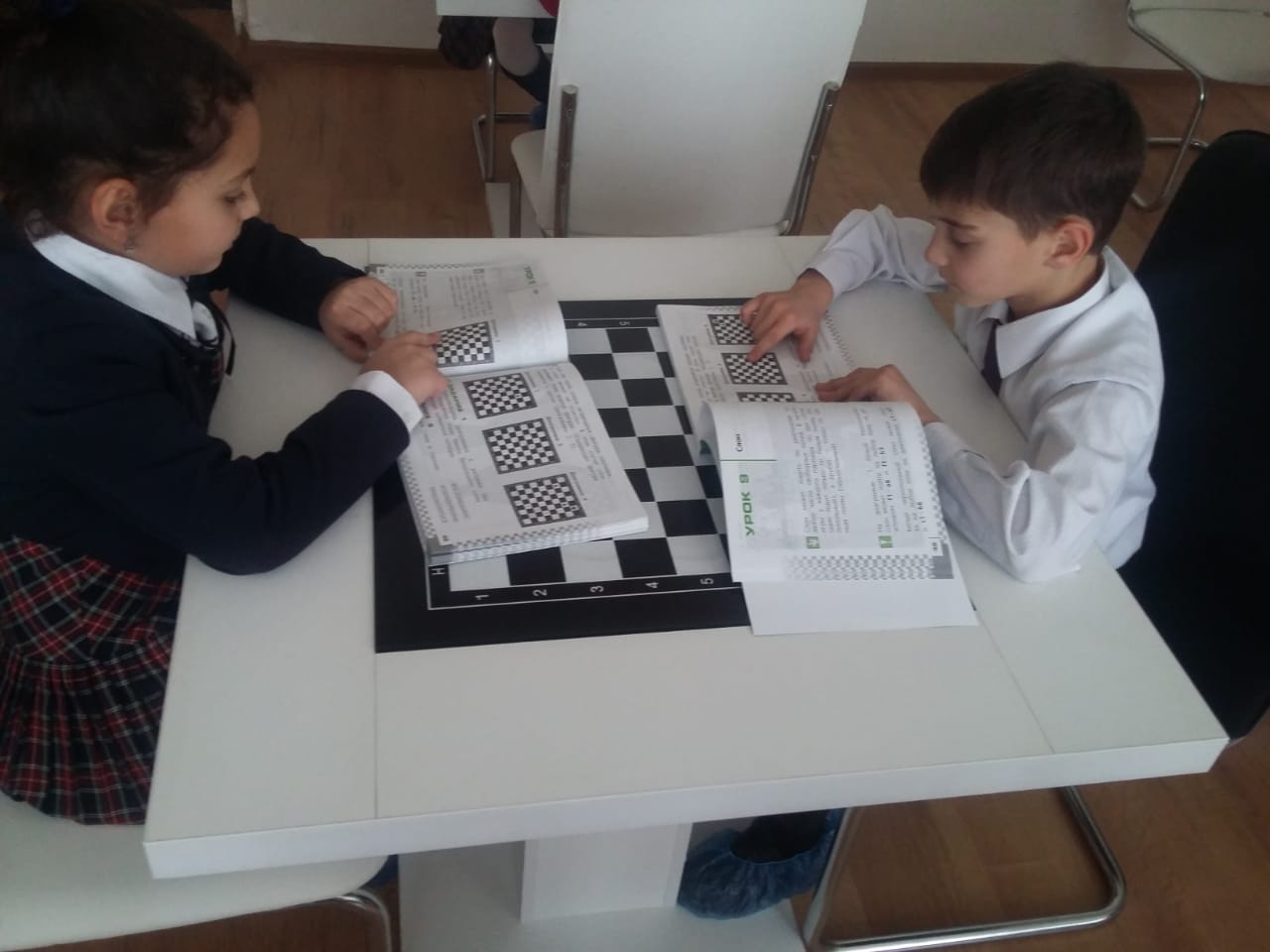 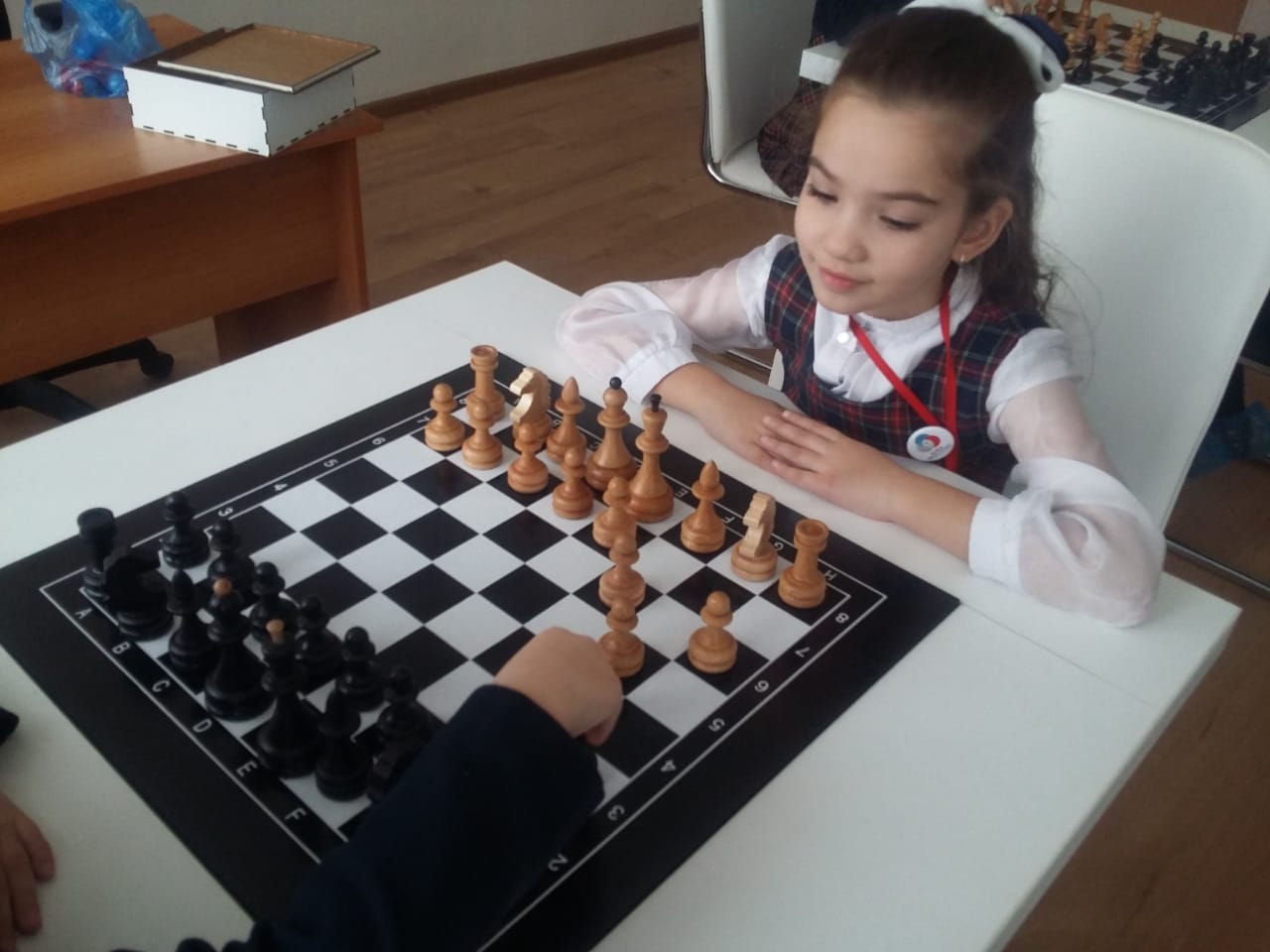 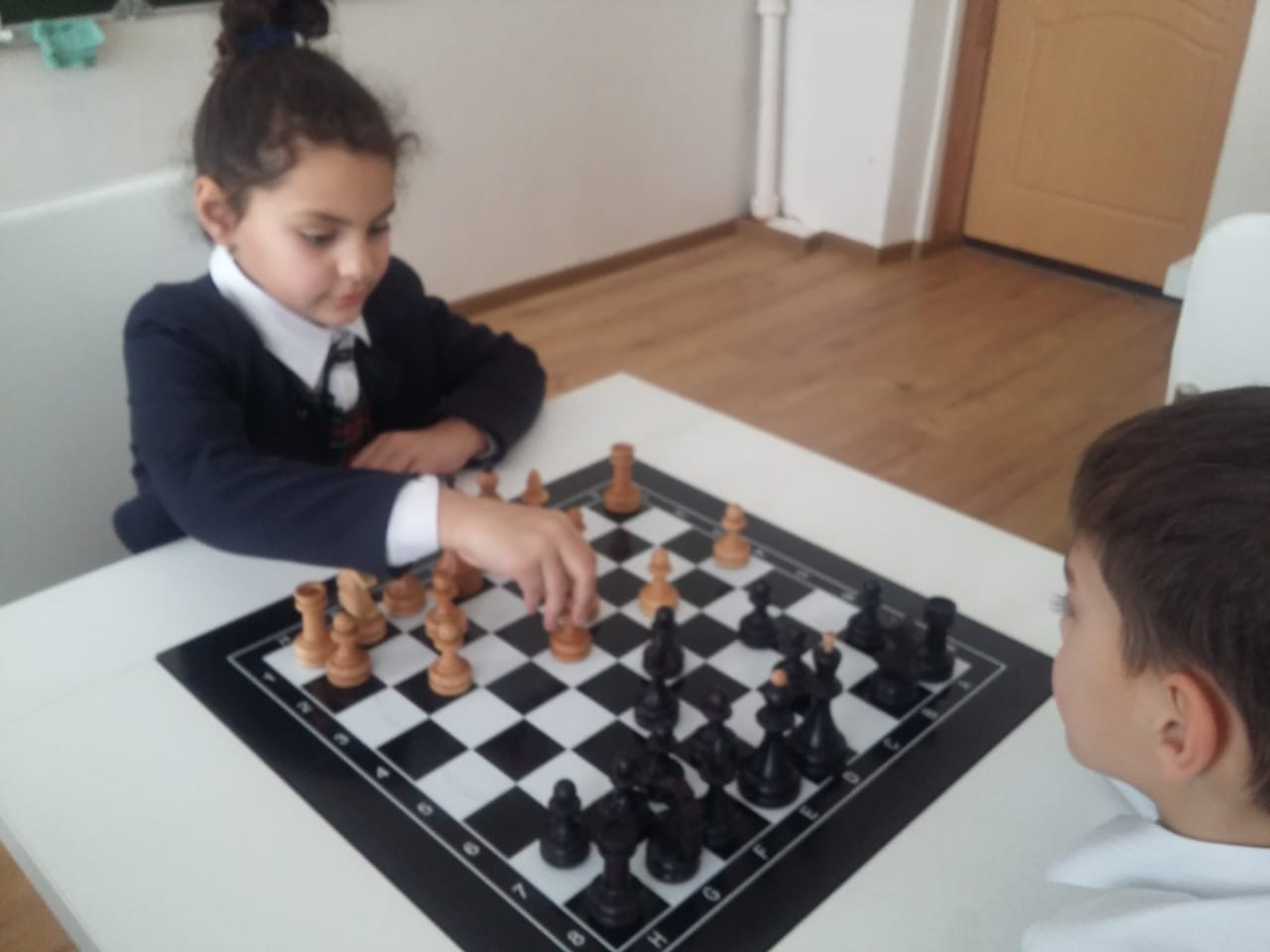 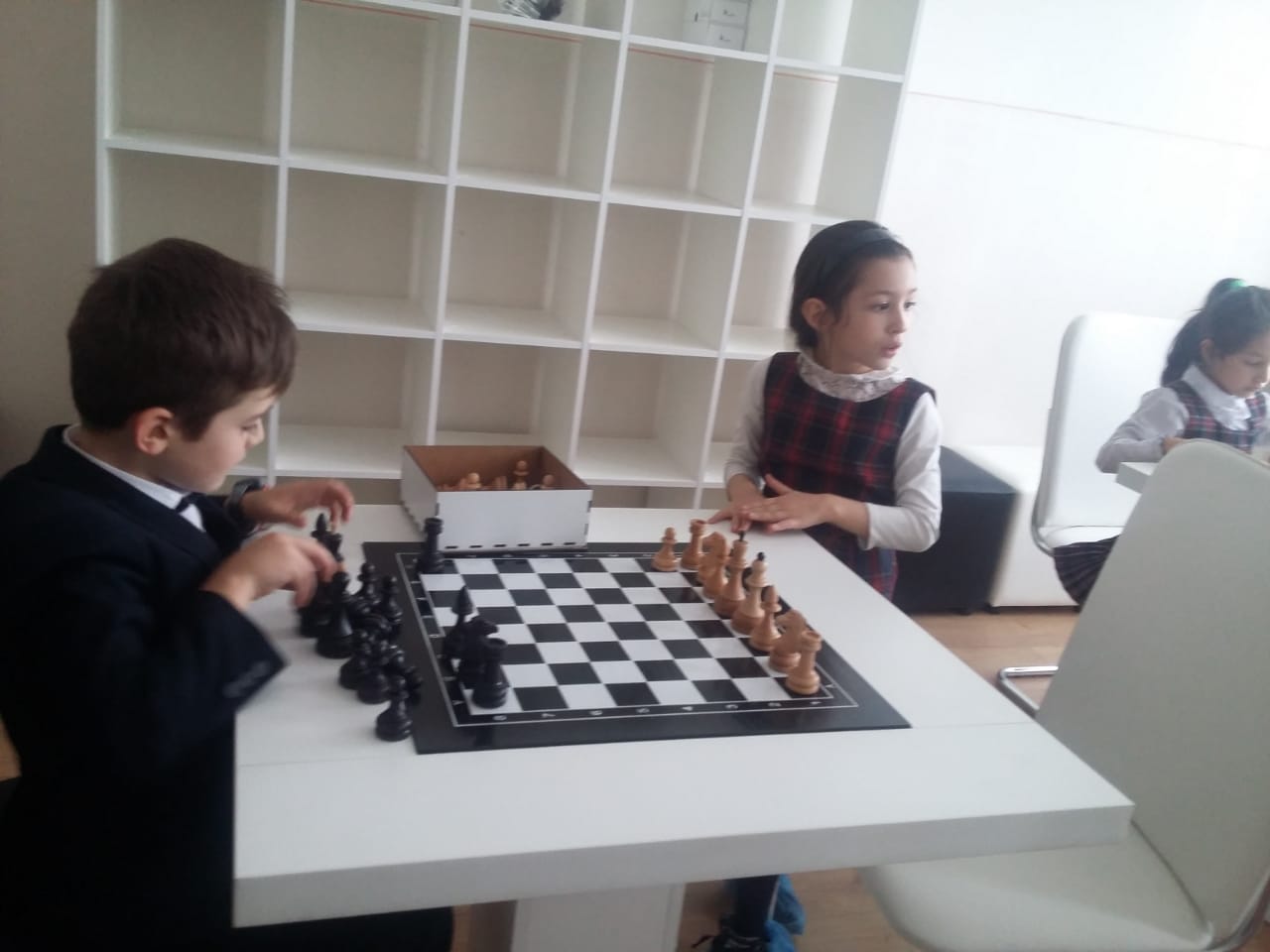 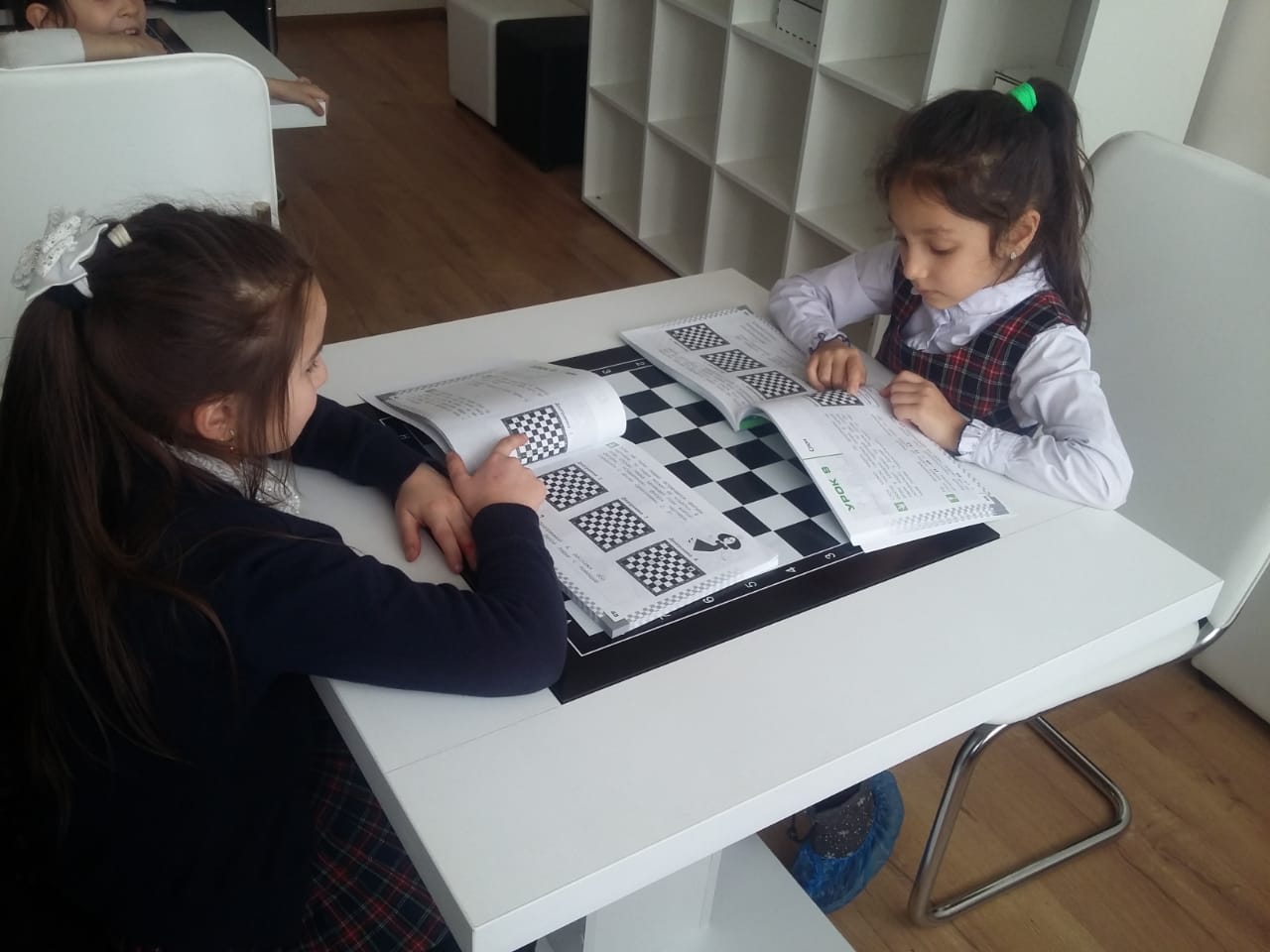 